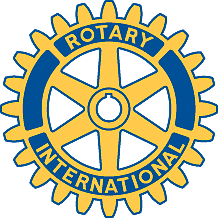 Rotary Club of Carleton Place and Mississippi MillsMeeting of August 25 , 2014All club members were in attendance as well as Cory who will be inducted at the September 8 meeting. President Brian opened the meeting with an expression of concern regarding recent pressures for a significant increase in member and club givings to RI as well as a considerable increase in the amount of reporting expected from Clubs. Concern was expressed around the table , especially, but not solely, because of the small size of our organization. The expectations that have been expressed by the DG for individual and club donations to RI were seen as counterproductive to our efforts to attract more members. It was agreed that the Secretary should be selective in his response to requests for ever-more data, that individual contributions to RI be a strictly personal decision, and that Club contributions reflect the limited budget of the club and our commitment to local and international projects.The President then went on to remind the members of the Ottawa-Stittsville Club's 10th anniversary meeting on September 10. He also asked members to please inform him if they were going to miss regular meetings so that some guidance could be given to Slackoni's regarding meal numbers.The Treasurer tabled the annual financial report, which, after discussion, was accepted. He also distributed a draft budget which clearly indicated the need for more revenue-producing projects. This led to a review of the history of our bingo involvement and a decision to investigate that option once again.The Secretary had nothing to report but noted that the entrance to our trail off of the Glen Isle Road had a serious hole where it joined the pavement and this needed to be filled with gravel or concrete as soon as possible.Membership Committee: Brenda distributed copies of an excellent prospective member kit and reminded members of the special September 8 meeting at the Superior Restaurant in Almonte where Cory and hopefully his two colleagues would be inducted. Members are to advise Brenda of the numbers of guests, partners and Friends of Rotary that are expected to attend.Public Relations Committee: Louise reported that the 10 posters had been distributed.Community Service: Marion reported that she had located a Canadian supplier for the plaque to be installed on a large stone at the all-abilities park. This may reduce the overall cost.International Service: Bernie distributed information relating to 1) the Rotary Leadership Institute meeting on September 27, 2) the draft D7040 communication policy and 3) a calendar of events for Rotary Year 2014/15. He noted in particular the grants management seminars that we must attend to be eligible for district grants, the last one being on April 17, 2015 in Cornwall.New Generations Committee: Faye reported on this Committee's first meeting held earlier that day, noting that the committee will need money and time commitments. She will table a budget at a later date. Fund raising Committee: Robert noted that this committee will meet September 3 and that new Rotarian Cory had been conscripted.